DAFTAR PUSTAKAAgustiani, H. (2006). Psikologi Perkembangan. Bandung: PT. Refika Aditama. Apollo, & Cahyadi. (2012). Konflik Peran Ganda Perempuan Menikah yang BekerjaDitinjau Dari Dukungan Sosial Keluarga dan Penyesuaian diri. Jurnal Widya Warta, 261.Arikunto. (2010). Prosedur penelitian : Suatu Pendekatan Praktek. jakarta: Rineka Cipta.Azwar, S. (2004). Penyusunan Skala Psikologi. Yogyakarta: Pustaka Pelajar. Baron, R. A., & Djuwita), D. B. (2004). Psikologi Sosial. Jakarta: Erlangga.Berkowitz, L. (1995). Agresi Sebab dan Akibatnya (Terjemahan Satmoko, RS).Jakarta: Pustaka Binaman Pressindo.Budikuncoroningsih, S. (2017). Pengaruh Teman Sebaya Dan Persepsi Pola Asuh Orang Tua Terhadap Agresivitas Siswa Di Sekolah Dasar Gugus Sugarda. Jurnal Sains Sosial dan Humaniora, 1, 86.Buss, A. H., & Perry, M. (1992). The Agression Questionnaire. journal of personality and social psychology.Carr, R. A. (1981). Theory And Practice of Peer Conseling. Ottawa: Canada Employment and Immigration Commission.E., B. H. (1999). Psikologi Perkembangan : Suatu Pendekatan Sepanjang Rentang Kehidupan. Jakarta: Erlangga.Gladding, S. T. (2012). Konseling (Profesi yang menyeluruh) Edisi 6. Jakarta: Indeks.Hasan, S. A., & Muryantinah Mulyo Handayani, M. (. (2014). Hubungan Antara Dukungan Sosial Teman Sebaya Dengan Penyesuaian Diri Siswa Tunarungu Di Sekolah Inklusi. Fakultas Psikologi Universitas Airlangga Surabaya, 130.Koeswari. (1988). Agresi Manusia. Bandung: Rosda Offset.Monks, F. (2002). In A. Knoers, & S. R. Hadinoto, Psikologi Perkembangan Pengantar Dalam Berbagai Bagiannya. Yogyakarta: Gadjah Mada University Press.Myers, D. G. (2012). Psikologi Sosial . Jakarta: Salemba Humanika. Nashori, F. (2008). Psikologi Sosial Islami. Bandung: Refika Aditama.Nickerson, A. B., & Nagle, R. J. (2005). Parent and Peer Attachment In Late Childhood and Early Adolescence. Journal of early Adolescence, 223-249.Rahmat Aziz, M., & Retno Mangestuti, M. (2006). Pengaruh Kecerdasan Intelektual, Kecerdasan Emosional dan Kecerdasan Spiritual Terhadap Agresivitas Pada Mahasiswa UIN Malang. Jurnal Penelitian dan Pengembangan, 70-81.Rahmawan, T. (2010). Pengaruh Dukungan Sosial Terhadap Hardiness Remaja di Panti Asuhan Putra Muhammadiyah Kota Malang. Fakultas Psikologi Universitas Islam Negeri Malang, 27.Ristiani, A. (2008). Hubungan Antara Dukungan Sosial Teman Sebaya Dengan Identitas Diri Pada Remaja di SMA Pusaka 1 Jakarta. Jurnal Fakultas Psikologi Universitas Gunadarma.Samsunuwiyati, M. (2005). Psikologi Perkembangan. Bandung: PT. Remaja Rosdakarya.Santrock, J. W. (2003). Adolesence : Perkembangan Remaja. Jakarta: Erlangga. Sarafino, E. P. (1994). Health Psychology (2.Ed). New York: Willey.Sarwono, S. W. (2002). Psikologi Sosial. Jakarta: Balai Pustaka.Setiawati, R. (2015). Hubungan Antara Kecerdasan Emosi dengan Perilaku Agresi Remaja. Jurnal Fakultas Psikologi Universitas Muhammadiyah Surakarta, 3.Sugiyono. (2010). Metode Penelitian Kuantitatif, Kualitatif dan R&D. Bandung: Alfabeta.Tarsadi, D. (2002). Perkembangan Teman Sebaya Menurut Pendekatan Ekologi Serta Hubungannya Dengan Konsep Diri Pada Remaja. Jurnal Psikologi Perkembangan.Unayah, N., & Sabarisman, M. (2015). Fenomena Kenakalan Remaja dan Kriminalitas. Sosio Informa Vol. 01 No. 02, 126.LAMPIRANNama :Umur : Kelas :PETUNJUK PENGISIANJawablah pertanyaan - pertanyaan dibawah ini dengan cara memberikan tanda centang (√)pada kolom yang telah disediakanSS = Sangat Setuju	S = SetujuN = Netral	TS = Tidak SetujuSTS = Sangat Tidak SetujuNama : Umur : Kelas :PETUNJUK PENGISIANJawablah pertanyaan - pertanyaan dibawah ini dengan cara memberikan tanda centang (√) pada kolom yang telah disediakanSS = Sangat Setuju	S = SetujuN = Netral	TS = Tidak SetujuSTS = Sangat Tidak SetujuTABULASI DUKUNGAN SOSIAL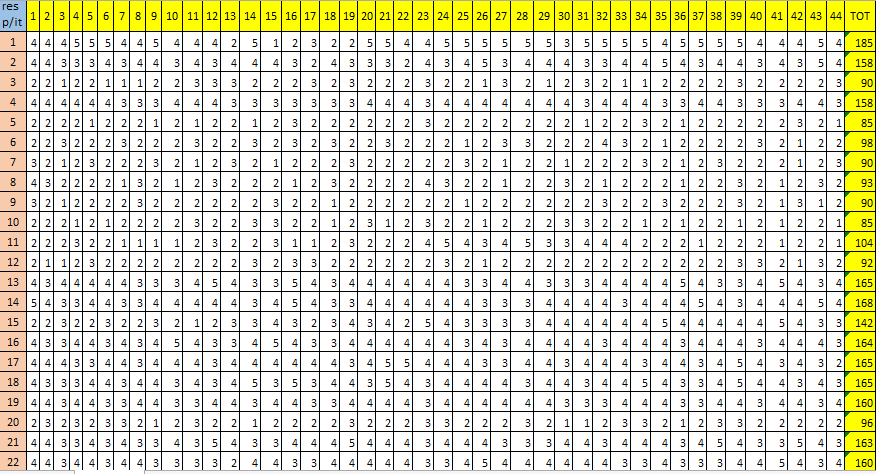 67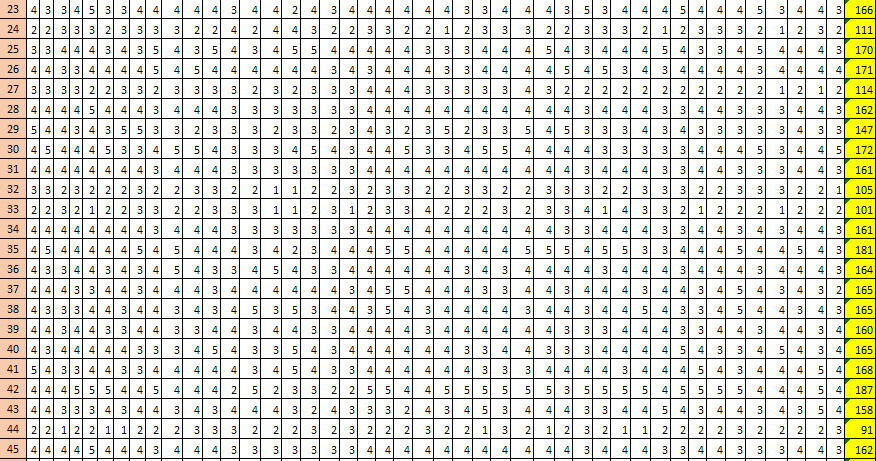 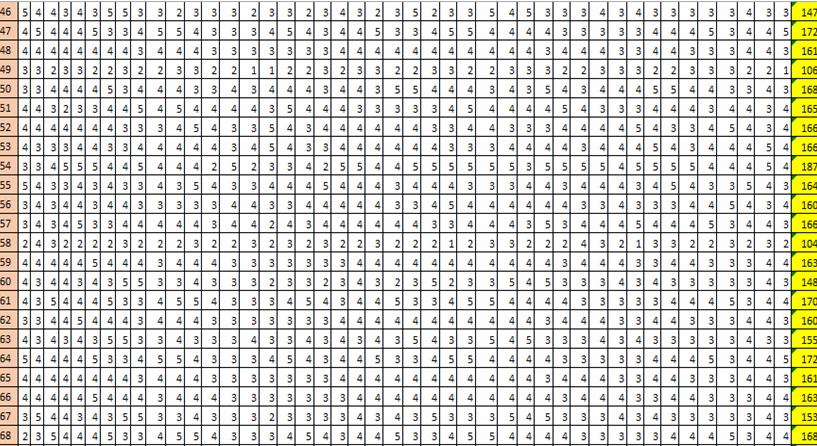 69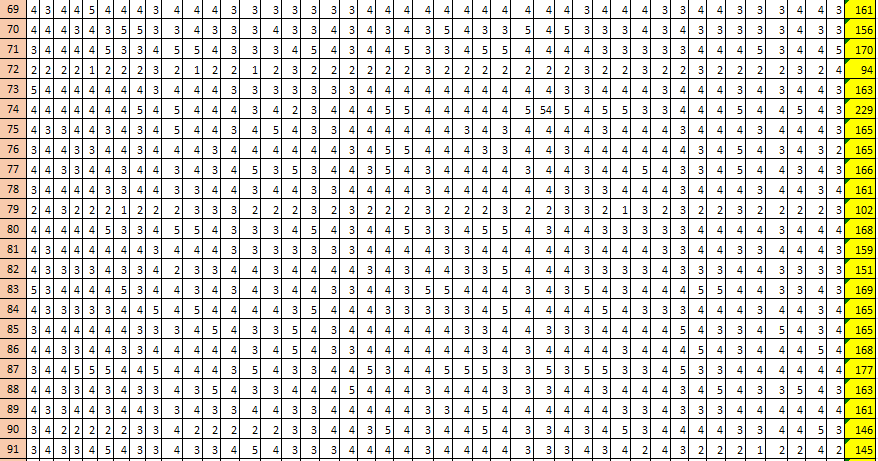 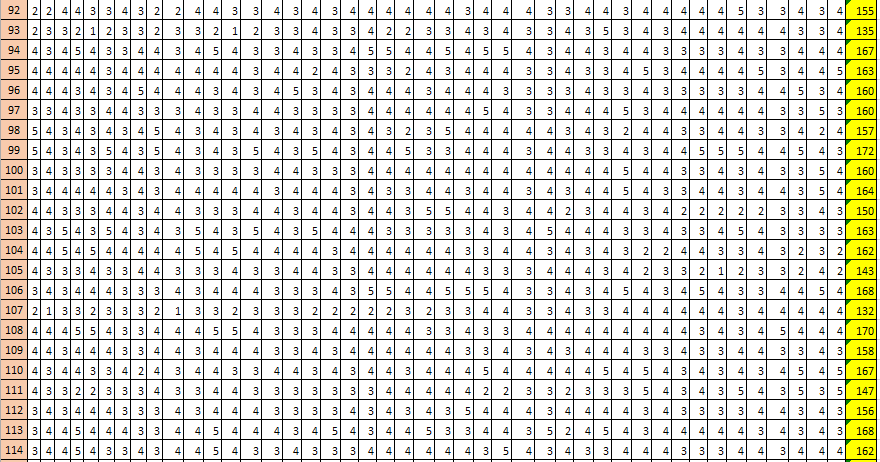 71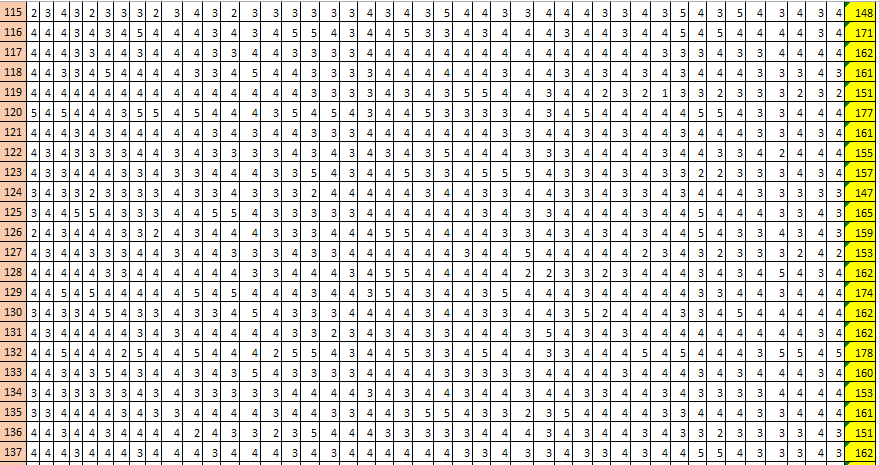 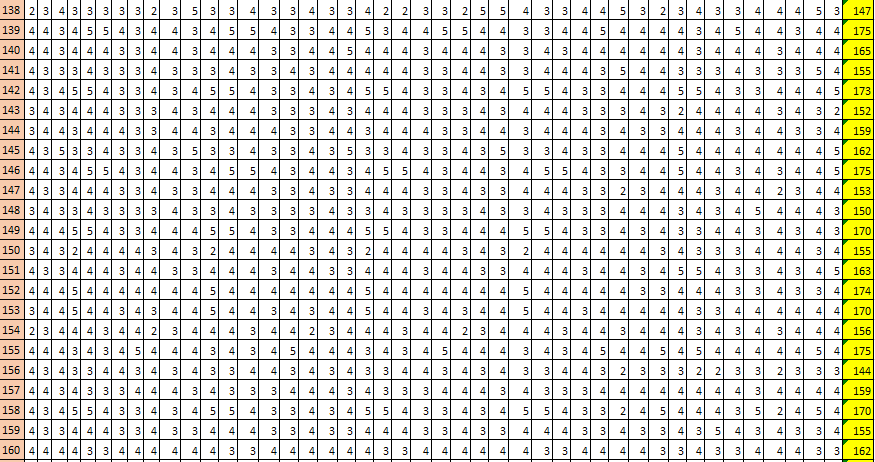 73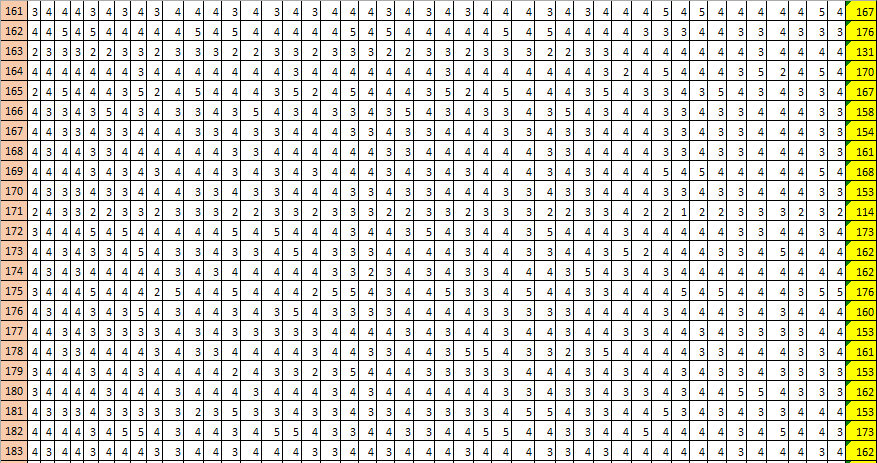 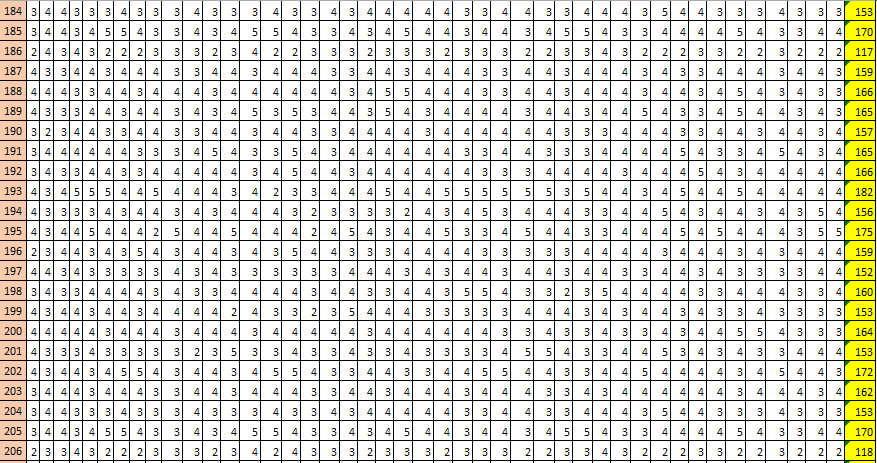 75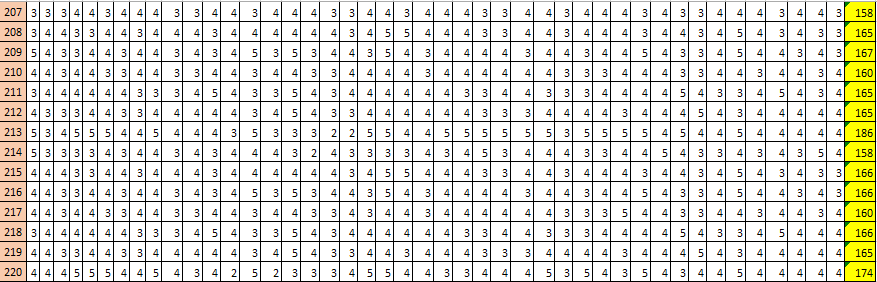 TABULASI AGRESVITAS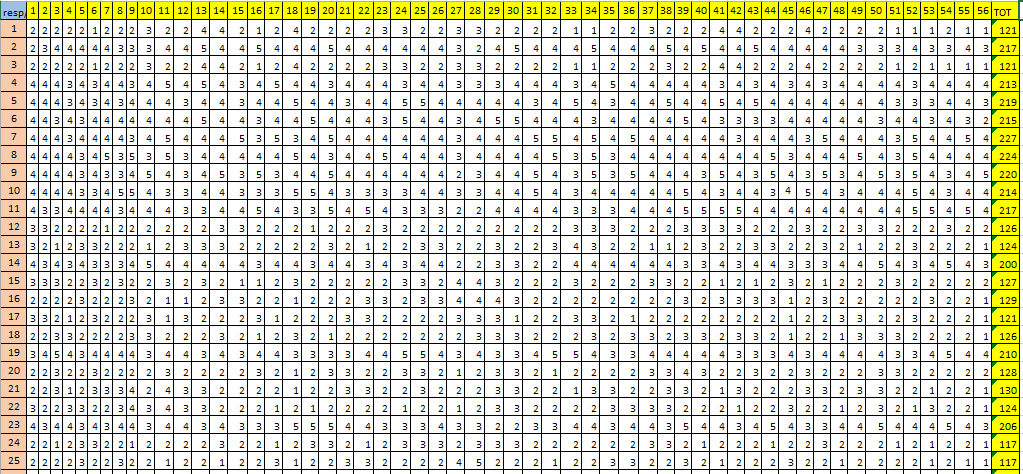 77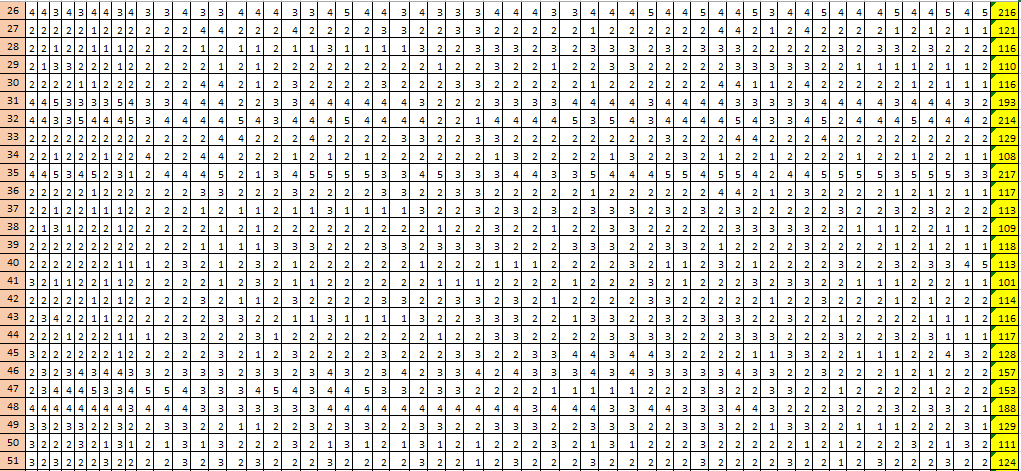 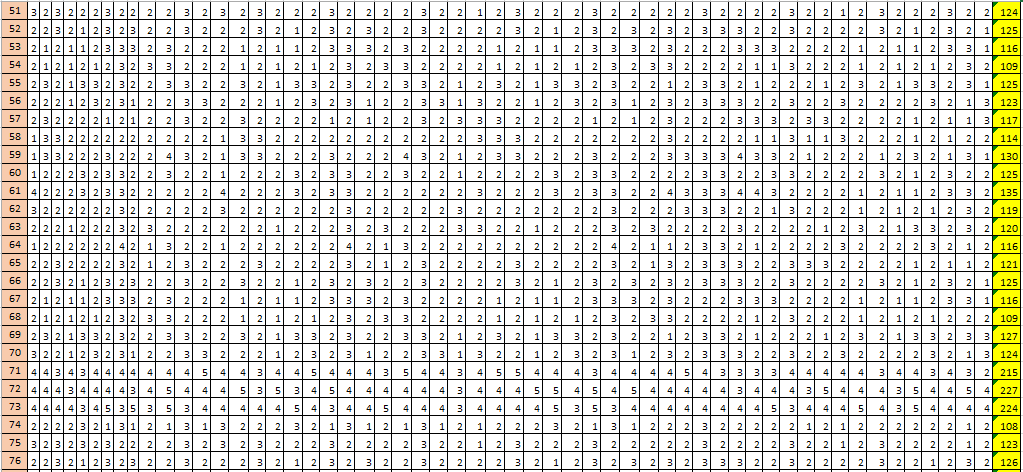 79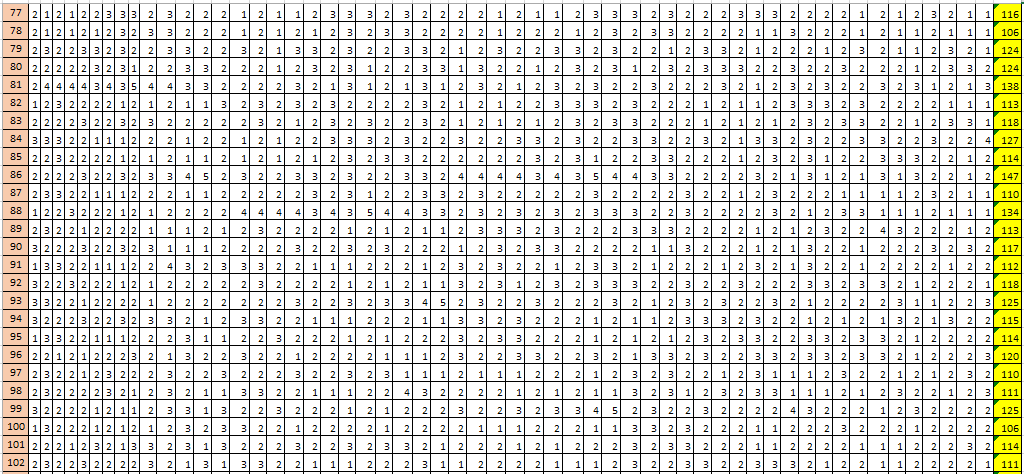 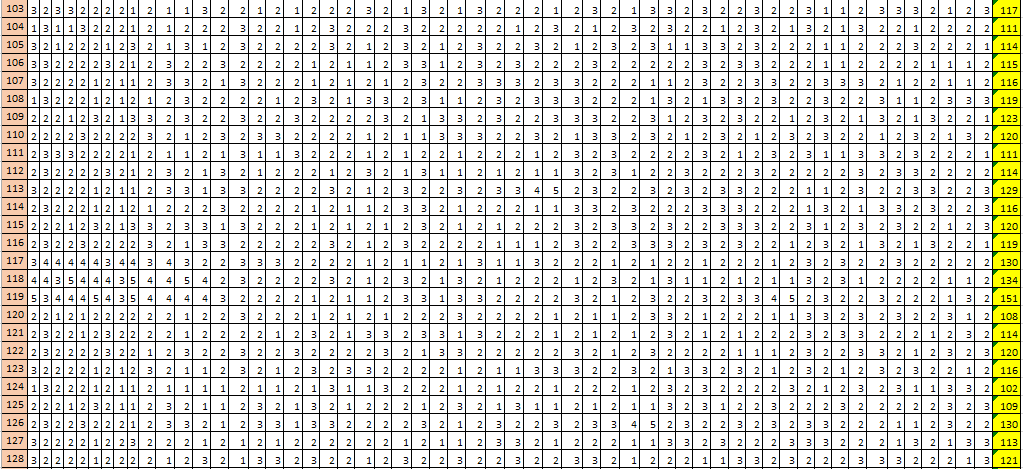 81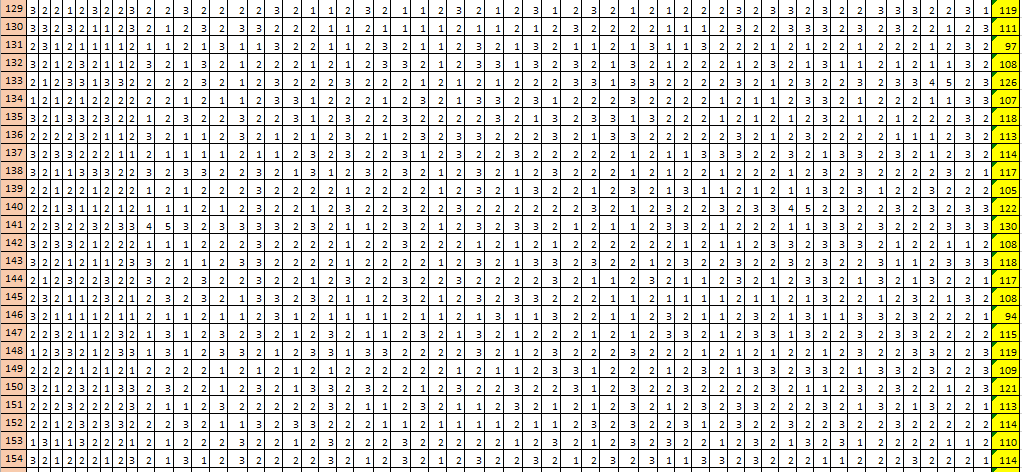 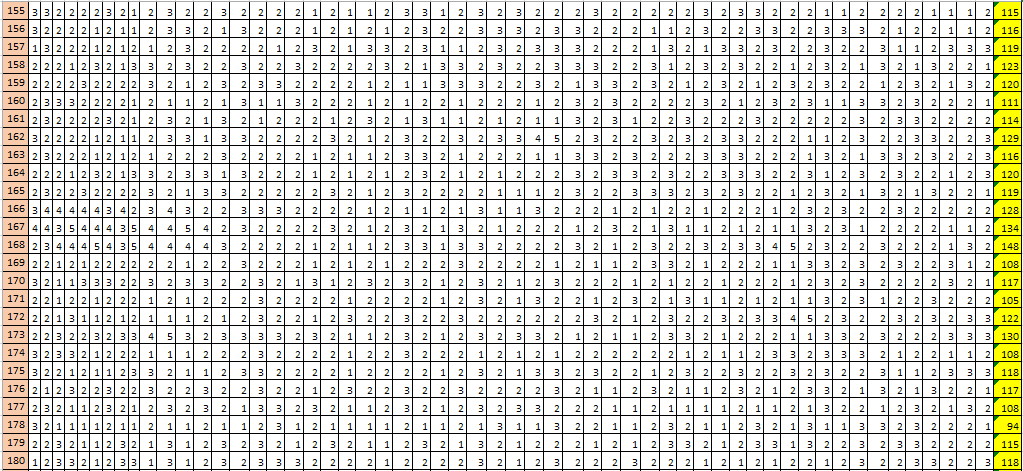 83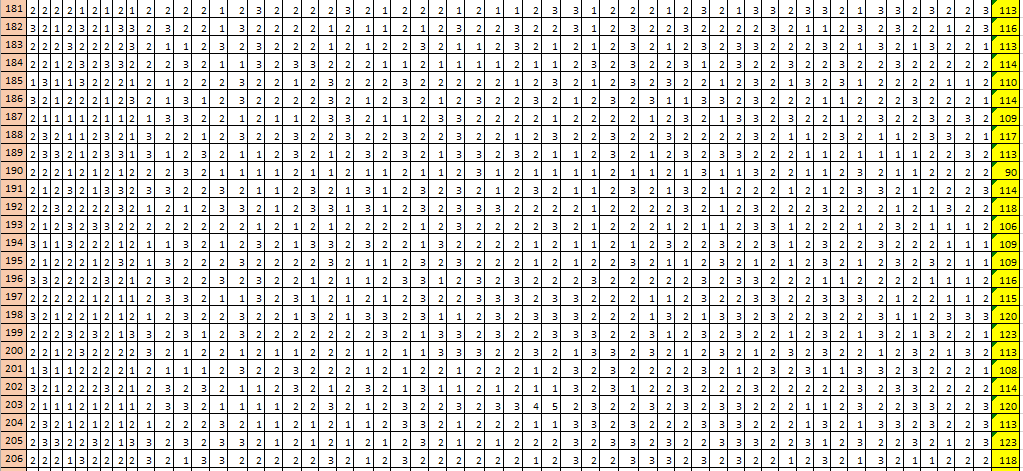 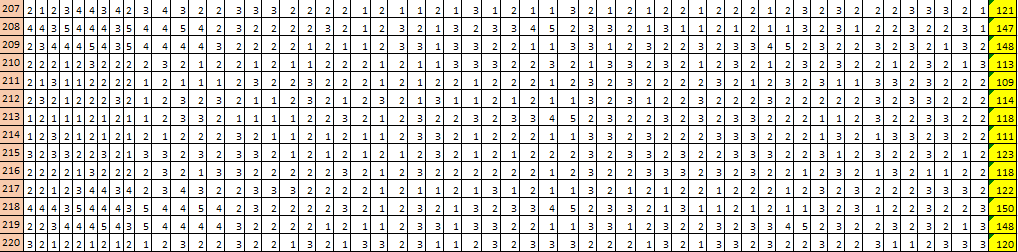 85OUTPUT SPSSUJI REABILITAS DAN VALIDITAS AITEM DUKUNGAN SOSIAL TEMAN SEBAYAReliability PUTARAN 1Scale: DUKUNGAN SOSIALCase Processing Summarya. Listwise deletion based on all variables in the procedure.Reliability StatisticsItem-Total StatisticsReliability PUTARAN 2Scale: DUKUNGAN SOSIALCase Processing Summarya. Listwise deletion based on all variables in the procedure.Reliability StatisticsItem-Total StatisticsUJI REABILITAS DAN VALIDITAS AITEM AGRESIVITASReliability PUTARAN 1Scale: AGRESICase Processing SummaryListwise deletion based on all variables in the procedure.Reliability StatisticsItem-Total StatisticsReliabilityPutaran 2 (terakhir) Scale: AGRESICase Processing SummaryListwise deletion based on all variables in the procedure.Reliability StatisticsItem-Total StatisticsNPar TestsUJI NORMALITAS DAN LINIERITASDescriptive StatisticsOne-Sample Kolmogorov-Smirnov TestANOVA TableANOVA TableUJI KORELASI SPEARMANNonparametric CorrelationsCorrelations*. Correlation is significant at the 0.05 level (2-tailed).No.PernyataanSSSNTSSTS1Teman saya langsung menyapa danmenghampiri saya ketika saya tiba di sekolah2Pada waktu istirahat tiba, teman mengajak saya untuk ke kantin bersama ataupun berkumpulbersama3Teman berkeluh kesah tentang masalahnyakepada saya4Teman percaya jika menitipkan barangnyakepada saya5Saat susah teman – teman berupaya menghibursaya6Sahabat langsung merawat saat sedang sakit7Teman menasehati saat saya salah8Teman menegur saat saya salah9Teman mengajari saya cara mengerjakan soaltugas yang sulit10Teman mau meminjamkan uang saat uang saya tertinggal11Saya mudah mendapatkan pinjaman sepedamotor dari teman saya12Ketika hp mati, teman bersedia meminjamkanHP untuk saya pakai telpon13Saat tugas kelompok, teman mendengarkan usulan dari saya14Ketika berkumpul bersama, saya memberitahubeberapa tempat yang cocok untuk di kunjungi15Saya di percaya oleh teman-teman sekelasuntuk menjadi wakil dari kelas saat mengikuti lomba cerdas cermat antar kelas16Teman-teman memberikan barang-barang mereka yang rusak untuk saya perbaiki17Saya mendapatkan pujian dari teman sekelaskarena saya teman yang baik18Teman - teman memberikan pujian ketika sayaselalu aktif dalam kegiatan sekolah19Teman menegur saya untuk bisa di ajakmusywarah saat melakukan tugas kelompok20Saya di beritahu oleh sahabat, bahwa sikap sayayang jelek itu tidak baik21Teman memberikan hadiah ketika sayaberulang tahun22Saya mendapatkan traktiran ketika teman sayamendapatkan rejeki23Teman saya acuh ketika saya berbicara24Pada waktu istirahat tiba, saya menghabiskan waktu sendiri karena tidak ada yang mengajaksaya.25Teman tidak pernah berbagi cerita tentangmasalahnya dengan saya26Teman saya tidak mau mengajak saya untuk mengerjakan tugas penting bersama27Tidak ada yang menghibur saya ketika sedangsedih28Sahabat meninggalkan saya, ketika sayatertimpa masalah29Tidak ada yang menasehati saat sayamelakukan kesalahan30Tidak ada yang berani menegur saat sayamelanggar peraturan31Teman tidak bersedia mengajari saya caramenyelesaikan soal yang sulit32Teman-teman tidak peduli meski saya sedangdalam kesulitan ekonomi33Teman sulit sekali meminjakan bolpennya34teman – teman tidak bersedia meminjamkanbolpen saat saya membutuhkan.35Teman kelompok saya tidak bersediamendengarkan usulan dari saya36Teman-teman asyik berbicara sendiri, tidakmenghiraukan penjelasan saya37Teman sekelas tidak mempercayai saya untukmengembangkan keahlian saya38Tidak ada teman yang mempercayai keahliansaya39Teman-teman bersikap biasa saja meski saya mewakili kelas sebagai murid yang berprestasi40Teman teman acuh tak acuh meskipun sering kali melihat saya ikut serta dalam kegiatan sekolah41Teman hanya berdiam diri dan pasrah ketikasaya mengajukan suatu usulan yang harus dijalankan42Walau tahu sikap saya salah, tidak ada temanyang menasehati saya43Tidak ada teman yang memberi saya hadiah saat berulang tahun44Teman tidak memberikan saya apapun meskisaya telah membantunya mengerjakan suatu tugas sekolahNo.PernyataanSSSNTSSTS1Ketika merasa di hina oleh teman, saya tidak seganuntuk memukulnya2Saya memukul teman saya yang membuat saya kesalhati3Saat bercanda saya sering sambil mendorong teman4Saya mendorong teman saya yang menghalangi jalansaya5Saya menarik tangan secara paksa apabila tidakmenghiarukan panggilan saya6Menarik kerah baju dari belakang adalah bentukkeusilan yang sering saya lakukan7Saya merusak barang teman yang dititipkan pada saya8Saya iseng merusak sarana dan prasarana di sekolah9Saya berteriak sekeras-kerasnya ketika sedang marah10Saya bernada sangat tinggi ketika bicara dengan teman11Saya suka memaki teman saya yang melakukankesalahan12Saya menyapa teman yang tidak saya sukai denganmakian13Saya membantah ketika usulan tidak di terima14Saya membantah disalahkan oleh teman saya15Saya mengancam teman yang tidak menuruti saya16Saya mengancam teman saya bila dia tidakmemberikan uang jajannya kepada saya17Saya sangat suka untuk menantang senior dalam halapapun18Saya selalu menentang pendapat yang saya anggap salah19Perasaan saya sering tersinggung apabila ada temanyang menyindir saya20Perasaan saya tidak enak saat ada teman berbisik – bisik sambil menatap saya21Saya membalas siapapun itu yang telah menyakiti hatisaya22saya balas dendam terhadap teman yang menyakiti hatisaya23Saya tidak suka bila ada teman yang lebih pintar darisaya24Saya tidak suka apabila ada teman yang mendapatkanperhatian lebih dari guru25Saya tidak cerita rahasia kepada teman saya, karenatidak ada teman yang bisa dipercaya26Saya tidak pernah menitipkan barang kepada temansaya27Saya tidak puas bila teman saya menuai pujian dari guru sedangkan saya tidak28Saya kurang puas apabila ranking saya dibawahsaingan saya29Ketika difitnah oleh teman, saya tidak memukulnya30Saya hanya tersenyum meski mereka telah membuatsaya kesal.31Ngobrol bergurau sambil mendorong teman itu tidaksaya lakukan32Saya tidak perlu mendorong orang yang menghalangijalan saya33Menarik tangan teman dengan paksa tidak saya lakukan34Saya tidak suka bercanda sambil menarik baju oranglain karena itu tidak sopan35Saya tidak melampiaskan marah dengan merusakbarang36Saya akan merawat sarana dan prasarana di sekolah37Saya berbicara baik-baik kepada teman yang telahmembuat saya marah38Saya berbicara sopan dengan teman yang menyakitihati saya39Saya tidak suka memaki teman40Saya tidak menggunakan makian saat memanggilteman41Saya memilih diam daripada berdebat dengan oranglain42Walau benar, saya memilih tidak berdebat denganorang yang menyalahkan saya43Saya tidak suka mengancam teman44Mengancam teman untuk mengikuti kemauan itu salah45Saya takut menantang senior46Saya akan menerima pendapat orang lain dari padamenentang gagasannya yang kurang tepat47Saya acuh tak acuh meski teman saya menyindir saya48Saya cuek saja walau teman saya bisik-bisik tentang saya49Saya memaafkan teman yang telah menyakiti hati saya50Saya membalas ketidak baikan dengan kebaikan51Saya bersyukur dengan keadaan ekonomi saya meski ada teman yang lebih kaya dari saya52Saya merasa acuh tak acuh apabila ada teman sayayang mendapatkan perhatian khusus oleh teman-teman lainnya53Saya percaya teman dapat menjaga rahasia54Saya percaya kepada teman saya tidak mencuri barangsaya55Saya intropeksi diri apabila hasil yang saya peroleh belum mendapatkan apresiasi56Saya mensyukuri dengan apapun hasil capaian sayaN%Valid220100.0CasesExcludeda0.0Total220100.0Cronbach's AlphaCronbach's AlphaN of ItemsN of ItemsN of Items.91544Scale Mean if Item DeletedScale Variance ifItem DeletedCorrected Item-TotalCorrelationCronbach's Alpha if ItemDeletedVAR00001152.95461.628.522.913VAR00002152.98464.054.526.913VAR00003153.03459.072.636.912VAR00004152.96459.656.599.912VAR00005152.89454.156.675.911VAR00006152.93453.205.710.911VAR00007153.06458.905.598.912VAR00008153.02462.246.518.913VAR00009153.02458.009.597.912VAR00010153.04456.948.676.912VAR00011152.92459.126.590.912VAR00012152.88461.064.563.913VAR00013153.03463.817.455.913VAR00014153.03460.186.539.913VAR00015153.18464.594.439.914VAR00016153.00462.543.424.914VAR00017153.17465.431.410.914VAR00018153.16462.886.541.913VAR00019153.09467.672.388.914VAR00020152.88458.574.658.912VAR00021152.75456.143.677.912VAR00022152.83457.221.636.912VAR00023152.95467.943.412.914VAR00024152.85461.202.540.913VAR00025152.94460.699.564.913VAR00026152.88457.511.587.912VAR00027152.87460.504.567.913VAR00028152.89461.170.537.913VAR00029152.40414.287.214.957VAR00030153.01463.415.494.913VAR00031152.97464.273.485.913VAR00032152.93460.183.575.912VAR00033152.90462.297.517.913VAR00034152.93462.232.505.913VAR00035152.93461.498.527.913VAR00036153.03455.154.636.912VAR00037152.95458.431.587.912VAR00038152.93458.214.626.912VAR00039152.92460.820.528.913VAR00040153.00460.676.585.913VAR00041153.05458.134.574.912VAR00042152.98457.908.641.912VAR00043152.90458.775.589.912VAR00044153.07460.667.519.913N%Valid220100.0CasesExcludeda0.0Total220100.0Cronbach's AlphaCronbach's AlphaN of ItemsN of ItemsN of Items.95743Scale Mean if Item DeletedScale Variance if Item DeletedCorrected Item-TotalCorrelationCronbach's Alpha if ItemDeletedVAR00001148.84396.804.533.956VAR00002148.87399.503.523.956VAR00003148.92394.258.654.955VAR00004148.85394.844.615.956VAR00005148.77389.501.696.955VAR00006148.82388.597.732.955VAR00007148.95394.198.611.956VAR00008148.90398.306.498.956VAR00009148.90393.429.608.956VAR00010148.92393.085.667.955VAR00011148.80394.094.614.956VAR00012148.77396.024.583.956VAR00013148.91398.919.463.956VAR00014148.92394.596.576.956VAR00015149.06399.822.441.957VAR00016148.88395.584.491.956VAR00017149.06399.617.443.957VAR00018149.05398.075.550.956VAR00019148.98402.652.392.957VAR00020148.76393.706.679.955VAR00021148.64392.232.672.955VAR00022148.71393.164.633.956VAR00023148.84402.810.420.957VAR00024148.74396.193.558.956VAR00025148.82395.882.577.956VAR00026148.77392.672.606.956VAR00027148.76395.471.588.956VAR00028148.77397.318.517.956VAR00030148.90399.528.470.956VAR00031148.86399.391.492.956VAR00032148.82396.177.563.956VAR00033148.79398.148.505.956VAR00034148.81396.435.546.956VAR00035148.82395.812.566.956VAR00036148.92390.395.658.955VAR00037148.84393.507.607.956VAR00038148.81393.376.646.955VAR00039148.81396.867.513.956VAR00040148.89395.800.601.956VAR00041148.94393.289.593.956VAR00042148.87393.941.634.956VAR00043148.79393.931.607.956VAR00044148.95394.893.560.956N%Valid220100.0CasesExcludeda0.0Total220100.0Scale Mean if Item DeletedScale Variance if Item DeletedCorrected Item- Total CorrelationCronbach's Alpha if ItemDeletedVAR00001124.72831.151.582.966VAR00002124.71831.595.593.966VAR00003124.85825.118.631.965VAR00004124.91828.202.574.966VAR00005124.80830.109.563.966VAR00006124.92822.231.627.965VAR00007124.78826.783.625.965VAR00008124.89829.139.549.966VAR00009124.85824.515.571.966VAR00010124.80829.930.526.966VAR00011124.66822.325.615.966VAR00012124.73828.161.543.966VAR00013124.80824.079.623.965VAR00014124.78825.806.608.966VAR00015124.80832.974.530.966VAR00016124.82836.058.475.966VAR00017125.00827.530.653.965VAR00018124.91827.276.604.966VAR00019124.93825.680.648.965VAR00020124.80823.930.682.965VAR00021124.92825.040.621.965VAR00022125.03825.145.612.966VAR00023124.97827.862.633.965VAR00024124.72831.226.553.966VAR00025124.74828.716.599.966VAR00026125.06827.490.631.965VAR00027124.97844.953.289.966VAR00028124.71842.379.366.966VAR00029124.86830.752.573.966VAR00030124.85826.944.629.965VAR00031124.90826.733.637.965VAR00032124.83826.515.551.966VAR00033124.78832.500.527.966VAR00034124.77822.085.649.965VAR00035124.72835.434.501.966VAR00036124.78828.034.575.966VAR00037124.80829.570.605.966VAR00038124.74827.839.587.966VAR00039124.78824.959.691.965VAR00040124.75829.542.583.966VAR00041124.78827.861.596.966VAR00042124.64834.359.501.966VAR00043124.76832.659.531.966VAR00044124.86831.647.547.966VAR00045124.86832.520.503.966VAR00046124.75836.435.440.966VAR00047124.77827.677.580.966VAR00048124.89830.573.624.966VAR00049124.88828.443.567.966VAR00050124.75830.592.589.966VAR00051124.99836.201.470.966VAR00052124.92824.190.631.965VAR00053124.85831.361.570.966VAR00054124.96825.848.615.966VAR00055124.93828.667.574.966VAR00056125.02836.223.435.966N%Valid220100.0CasesExcludeda0.0Total220100.0Cronbach's AlphaN of Items.96655Scale Mean if Item DeletedScale Variance if Item DeletedCorrected Item- Total CorrelationCronbach'sAlpha if Item DeletedVAR00001122.59817.221.580.966VAR00002122.57817.424.596.966VAR00003122.71811.093.632.966VAR00004122.77814.249.573.966VAR00005122.66816.025.565.966VAR00006122.78808.235.628.966VAR00007122.65812.732.626.966VAR00008122.75815.008.551.966VAR00009122.71810.646.570.966VAR00010122.67816.022.524.966VAR00011122.53808.323.616.966VAR00012122.60814.178.543.966VAR00013122.66810.188.621.966VAR00014122.65811.874.607.966VAR00015122.66818.891.531.966VAR00016122.68821.889.477.966VAR00017122.86813.665.650.966VAR00018122.78813.343.603.966VAR00019122.80811.616.650.966VAR00020122.67809.949.682.966VAR00021122.79811.082.621.966VAR00022122.90811.217.611.966VAR00023122.84813.918.631.966VAR00024122.58817.432.548.966VAR00025122.60814.378.605.966VAR00026122.92813.606.629.966VAR00028122.58828.574.358.967VAR00029122.72816.914.569.966VAR00030122.71813.120.625.966VAR00031122.76812.914.633.966VAR00032122.70812.697.547.966VAR00033122.65818.266.531.966VAR00034122.64808.132.649.966VAR00035122.59821.312.502.966VAR00036122.65813.965.576.966VAR00037122.66815.760.601.966VAR00038122.60813.830.587.966VAR00039122.64810.880.693.966VAR00040122.61815.445.584.966VAR00041122.65813.782.597.966VAR00042122.50820.397.499.966VAR00043122.62818.620.531.966VAR00044122.72817.516.549.966VAR00045122.73818.446.504.966VAR00046122.61822.366.440.966VAR00047122.63813.677.580.966VAR00048122.75816.542.624.966VAR00049122.75814.328.569.966VAR00050122.61816.449.591.966VAR00051122.85822.006.472.966VAR00052122.79810.114.632.966VAR00053122.71817.155.574.966VAR00054122.82811.745.617.966VAR00055122.80814.529.576.966VAR00056122.89822.010.438.966NMeanStd. DeviationMinimumMaximumDUKUNGANSOSIAL220156.5121.91085230AGRESI220127.1029.31290227NNDUKUNGANSO SIAL220AGRESI220MeanMean156.51127.10Std. Deviation21.91029.312Absolute.236.306Most Extreme DifferencesPositive.145.306Negative-.236-.203Kolmogorov-Smirnov Z3.5054.540Asymp. Sig. (2-tailed).000.000a. Test distribution is Normal.b. Calculated from data.Mean SquareF(Combined)1568.4382.679Linearity20742.17135.432Between GroupsBetween GroupsAGRESI *DUKUNGANSOSIALDeviation fromLinearity1248.8752.133Within GroupsWithin Groups585.404TotalTotalSig.(Combined).000Linearity.000Between GroupsBetween GroupsAGRESI * DUKUNGANSOSIALDeviation fromLinearity.000Within GroupsWithin GroupsTotalMeasures of AssociationMeasures of AssociationMeasures of AssociationMeasures of AssociationMeasures of AssociationRR SquaredEtaEta SquaredAGRESI * DUKUNGANSOSIAL-.332.110.713.508dukungan sosialagresiagresiCorrelation Coefficient1.000-.158*dukungan sosialSig. (2-tailed)..019Spearman's rhoN220220Spearman's rhoCorrelation Coefficient-.158*1.000agresiSig. (2-tailed).019.N220220